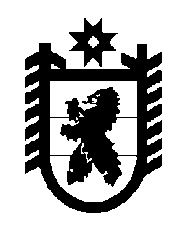 Российская Федерация Республика Карелия    УКАЗГЛАВЫ РЕСПУБЛИКИ КАРЕЛИЯОб Ахокас И.И.В соответствии с пунктом 10 статьи 51 Конституции Республики Карелия освободить 17 мая 2017 года Ахокас Ирину Илмаровну от должности члена Правительства Республики Карелия – Министра финансов Республики Карелия.Временно исполняющий обязанности
Главы Республики Карелия                                                  А.О. Парфенчиковг. Петрозаводск17 мая 2017 года№ 71